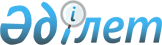 Шиелі аудандық мәслихатының 2021 жылғы 30 желтоқсандағы "Жөлек ауылдық округінің 2022-2024 жылдарға арналған бюджеті туралы" № 18/17 шешіміне өзгерістер енгізу туралыҚызылорда облысы Шиелі аудандық мәслихатының 2022 жылғы 8 сәуірдегі № 21/17 шешімі
      Шиелі аудандық мәслихаты ШЕШТІ:
      1. Шиелі аудандық мәслихатының "Жөлек ауылдық округінің 2022-2024 жылдарға арналған бюджеті туралы" 2021 жылғы 30 желтоқсандағы № 18/17 шешіміне мынадай өзгерістер енгізілсін:
      1-тармақ жаңа редакцияда жазылсын:
      "1. Жөлек ауылдық округінің 2022-2024 жылдарға арналған бюджеті 1, 2 және 3-қосымшаларға сәйкес, оның ішінде 2022 жылға мынадай көлемдерде бекітілсін:
      1) кірістер – 67 301 мың теңге, оның ішінде:
      салықтық түсімдер – 932 мың теңге;
      трансферттер түсімі – 66 369 мың теңге;
      2) шығындар – 68 248,9 мың теңге;
      3) таза бюджеттік кредиттеу - 0;
      бюджеттік кредиттер - 0;
      бюджеттік кредиттерді өтеу - 0;
      4) қаржы активтерімен операциялар бойынша сальдо - 0;
      қаржы активтерін сатып алу - 0;
      мемлекеттің қаржы активтерін сатудан түсетін түсімдер - 0;
      5) бюджет тапшылығы (профициті) – - 947,9 мың теңге;
      6) бюджет тапшылығын қаржыландыру (профицитін пайдалану) - 947,9 мың теңге;
      қарыздар түсімі - 0;
      қарыздарды өтеу - 0;
      бюджет қаражаттарының пайдаланылатын қалдықтары – 947,9 мың теңге.".
      Көрсетілген шешімнің 1-қосымшасы осы шешімнің қосымшасына сәйкес жаңа редакцияда жазылсын.
      2. Осы шешім 2022 жылғы 1 қаңтардан бастап қолданысқа енгізіледі. Жөлек ауылдық округінің 2022 жылға арналған бюджеті
					© 2012. Қазақстан Республикасы Әділет министрлігінің «Қазақстан Республикасының Заңнама және құқықтық ақпарат институты» ШЖҚ РМК
				
      Шиелі аудандық мәслихатының хатшысы 

Т. Жағыпбаров
Шиелі аудандық мәслихатының
2022 жылғы 8 сәуірдегі
№ 21/17 шешіміне қосымшаШиелі аудандық мәслихатының
2021 жылғы 30 желтоқсандағы
№ 18/17 шешіміне 1-қосымша
Санаты 
Санаты 
Санаты 
Санаты 
Санаты 
Сомасы, мың теңге
Сыныбы
Сыныбы
Сыныбы
Сыныбы
Сомасы, мың теңге
 Кіші сыныбы
 Кіші сыныбы
 Кіші сыныбы
Сомасы, мың теңге
Атауы
Атауы
Сомасы, мың теңге
1. Кірістер
1. Кірістер
67 301
1
Салықтық түсімдер
Салықтық түсімдер
932
04
Меншiкке салынатын салықтар
Меншiкке салынатын салықтар
932
1
Мүлiкке салынатын салықтар
Мүлiкке салынатын салықтар
129
3
Жер салығы
Жер салығы
0
4
Көлiк құралдарына салынатын салық
Көлiк құралдарына салынатын салық
803
4
Трансферттердің түсімдері
Трансферттердің түсімдері
66 369
02
Мемлекеттiк басқарудың жоғары тұрған органдарынан түсетiнтран сферттер
Мемлекеттiк басқарудың жоғары тұрған органдарынан түсетiнтран сферттер
66 369
3
Ауданның (облыстық маңызы бар қаланың) бюджетінен трансферттер
Ауданның (облыстық маңызы бар қаланың) бюджетінен трансферттер
66 369
Фнкционалдық топ 
Фнкционалдық топ 
Фнкционалдық топ 
Фнкционалдық топ 
Фнкционалдық топ 
Сомасы, мың теңге
Функционалдық кіші топ 
Функционалдық кіші топ 
Функционалдық кіші топ 
Функционалдық кіші топ 
Сомасы, мың теңге
Бюджеттік бағдарламалардың әкімшісі 
Бюджеттік бағдарламалардың әкімшісі 
Бюджеттік бағдарламалардың әкімшісі 
Сомасы, мың теңге
Бюджеттік бағдарламалар (кіші бағдарламалар) 
Бюджеттік бағдарламалар (кіші бағдарламалар) 
Сомасы, мың теңге
Атауы
Сомасы, мың теңге
2. Шығындар
68 248,9
01
Жалпы сипаттағы мемлекеттiк қызметтер
33 978
1
Мемлекеттiк басқарудың жалпы функцияларын орындайтын өкiлдi, атқарушы және басқа органдар
33 978
124
Аудандық маңызы бар қала, ауыл, кент, ауылдық округ әкімінің аппараты
33 978
001
Аудандық маңызы бар қала, ауыл, кент, ауылдық округ әкімінің қызметін қамтамасыз ету жөніндегі қызметтер
33 978
032
Ведомстволық бағыныстағы мемлекеттік мекемелер мен ұйымдардың күрделі шығыстары
0
06
Әлеуметтiк көмек және әлеуметтiк қамсыздандыру
0
2
Әлеуметтiк көмек
0
124
Аудандық маңызы бар қала, ауыл, кент, ауылдық округ әкімінің аппараты
0
003
Мұқтаж азаматтарға үйде әлеуметтік көмек көрсету
0
07
Тұрғынүй-коммуналдық шаруашылық
15 065,3
3
Елді-мекендерді көркейту
15 065,3
124
Аудандық маңызы бар қала, ауыл, кент, ауылдық округ әкімінің аппараты
15 065,3
008
Елді мекендерде көшелерді жарықтандыру
7 780
011
Елді мекендерді абаттандыру мен көгалдандыру
7 285,3
08
Мәдениет, спорт, туризм және ақпараттық кеңістiк
19 202
1
Мәдениет саласындағы қызмет
19 202
124
Аудандық маңызы бар қала, ауыл, кент, ауылдық округ әкімінің аппараты
19 202
006
Жергілікті деңгейде мәдени-демалыс жұмысын қолдау
19 202
15
Трансферттер
3,6
1
Трансферттер
3,6
124
Аудандық маңызы бар қала, ауыл, кент, ауылдық округ әкімінің аппараты
3,6
048
Пайдаланылмаған (толық пайдаланылмаған) нысаналы трансферттерді қайтару
3,6
3. Таза бюджеттік кредит беру
0
4.Қаржы активтері мен жасалатын операциялар бойынша сальдо
0
5. Бюджет тапшылығы (профициті)
-947,9 
6. Бюджет тапшылығын қаржыландыру (профициттіпайдалану)
947,9
8
Бюджет қаражатының пайдаланылатын қалдықтары
947,9
01
Бюджет қаражатының қалдығы
947,9
1
Бюджет қаражатының бос қалдықтары
947,9
001
Бюджет қаражатының бос қалдықтары
947,9